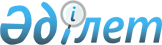 Об утрате силы решения акима Аксайского сельского округа от 14 апреля № 17 "Об установлении карантинаРешение акима Аксайского сельского округа Темирского района Актюбинской области от 31 мая 2023 года № 22
      В соответствии со статьей 35 Закона Республики Казахстан от 23 января 2001 года "О местном государственном управлении и самоуправлении в Республике Казахстан", статьей 10-1 Закона Республики Казахстан от 10 июля 2002 года "О ветеринарии", на основании представления главного государственного ветеринарно-саниторного инспектора Темирской районной территориальной инспекции Комитета ветеринарного контроля и надзора Министерства сельского хозяйства Республики Казахстан от 30 мая 2023 года № 2-14-07/132 аким Аксайского сельского округа РЕШИЛ:
      1. Признать утратившим силу решения акима Аксайского сельского округа от 14 апреля 2023 года № 17 "Об установлении карантина" (опубликованного в эталонном контрольном банке нормативных правовых актов Республики Казахстан от 12 мая 2023 года).
      2. Государственному учреждению "Аппарат акима Аксайского сельского округа Темирского района Актюбинской области" в установленном законодательством порядке обеспечить:
      1) размещение настоящего решения на интернет-ресурсах акимата Темирского района.
      3. Контроль за исполнением настоящего решения оставляю за собой.
      4. Настоящее решение вводится в действие после дня его первого опубликования.
					© 2012. РГП на ПХВ «Институт законодательства и правовой информации Республики Казахстан» Министерства юстиции Республики Казахстан
				
      Аким Аксайского сельского округа 

Е. Бегимов
